Tufts Eco-Reps 2014 - 2015 Application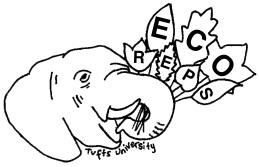 Job DescriptionThe Tufts Eco-Reps are a group of residential students who help to raise awareness about ecological issues, encourage environmentally responsible behavior in their hall mates and peers, and plan related events and activities. They also organize group activities, collaborative projects, and represent the Eco-Reps Program at various campus events. Eco-Reps must attend a training retreat as well as weekly meetings. At each meeting you’ll be introduced to a new topic, help plan activities, and brainstorm actions to take in your residence halls. Any returning student living in university housing is eligible to apply. You must be available to attend Orientation training from August 25th/26th to August 30th, 2014. Accepted Eco Reps will be able to move in to University housing early.  If you have a time conflict please specify details here:General InformationAnticipated 2014-2015 Address:Is your address confirmed at this time? If not, when do you expect to know?Do you have federal work-study availability? This information will not be used in the selection process, but will help us with our budget.ActivitiesTell us about yourself. How do you spend your time at Tufts? This can include activities, interests, jobs, sports, academic interests, and anything else you want us to know! What are your weekly time commitments? The Eco-Reps should take up on average 3-5 hours a week of your time plus the weekly meeting. Application EssaysPlease try to keep these responses to about 250 words.Why are you interested in being an Eco-Rep? What passions, skills, and interests can you bring to this program?The Eco-Reps Program is dedicated to promoting ecological literacy and environmentally and/or socially responsible behaviors. Please give specific examples of topics or campaigns you are particularly interested in. How will you encourage others to engage in these behaviors or campaigns? If you have done so in the past, please tell us about it!Eco-Reps are educators and leaders on our campus. Please describe your experience as a leader or organizer.Is there a quote that inspires you? Additional QuestionsAs an Eco-Rep, you will be assigned to one of the following dorms: Bush, Carmichael, Haskell, Hill, Hodgdon, Houston, Lewis, Metcalf, Miller, Richardson, South, Tilton, West, Wren, Blakeley (Fletcher students only), Carpenter/Wilson House. Please indicate your 1st, 2nd, and 3rd choices below. We try to place Eco-Reps in their dorm of residence but this is not always possible. 1. 2. 3.During the fall semester, weekly meetings will most likely be held from 12-1:20pm during open block on Wednesdays. Please indicate any conflicting commitments you have planned during this time period.Do you have any additional questions or comments for us?Please send an electronic copy of this application to tuftsecoreps@gmail.com by 11:59pm on Monday April 14th. We encourage you to apply early! After you send in your application, we may contact you to schedule an interview date. Thank you for your interest in Eco-Reps!Name:Tufts ID:Year of graduation:Email:Cell Phone:Major(s):Have you worked on campus before?Planning to go Abroad this school year?: If yes, Fall or Spring?: 